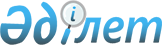 Об определении объема субсидий на субсидирование стоимости услуг по подаче воды сельскохозяйственным товаропроизводителям по районам
					
			Утративший силу
			
			
		
					Решение акима Южно-Казахстанской области от 11 марта 2014 года № 3. Зарегистрировано Департаментом юстиции Южно-Казахстанской области 9 апреля 2014 года № 2601. Утратило силу решением акима Южно-Казахстанской области от 16 июля 2015 года № 36      Сноска. Утратило силу решением акима Южно-Казахстанской области от 16.07.2015 № 36 (вводится в действие по истечении десяти календарных дней после дня его первого официального опубликования).      Примечание РЦПИ.

      В тексте документа сохранена пунктуация и орфография оригинала. 



      В соответствии с Законом Республики Казахстан от 23 января 2001 года «О местном государственном управлении и самоуправлении в Республике Казахстан», пунктом 8 Правил субсидирования стоимости услуг по подаче воды сельскохозяйственным товаропроизводителям, утвержденных постановлением Правительства Республики Казахстан от 4 апреля 2006 года № 237, аким Южно-Казахстанской области РЕШИЛ:



      1. Определить объем субсидий на субсидирование стоимости услуг по подаче воды сельскохозяйственным товаропроизводителям по районам согласно приложению к настоящему решению.



      2. Признать утратившим силу решение акима Южно-Казахстанской области от 11 января 2013 года № 3 «Об определении объема субсидий на субсидирование стоимости услуг по подаче воды сельскохозяйственным товаропроизводителям по районам» (зарегистрировано в Реестре государственной регистрации нормативных правовых актов за № 2215, опубликовано 8 февраля 2013 года в газете «Южный Казахстан»).



      3. Государственному учреждению «Управление сельского хозяйства Южно-Казахстанской области» в порядке, установленном законодательными актами Республики Казахстан обеспечить:

      1) направление настоящего решения на официальное опубликование в периодических печатных изданиях, распространяемых на территории Южно-Казахстанской области и информационно-правовой системе «Әділет»;

      2) размещение настоящего решения на Интернет-ресурсе акимата Южно-Казахстанской области.



      4. Настоящее решение вводится в действие со дня его официального опубликования.



      5. Контроль за исполнением настоящего решения возложить на первого заместителя акима области Оспанова Б.С.                                                       А.Мырзахметов      

      Приложение

      к решению акима области

      от 11 марта 2014 года № 3       Объем субсидий на субсидирование стоимости услуг по подаче воды сельскохозяйственным товаропроизводителям по районам
					© 2012. РГП на ПХВ «Институт законодательства и правовой информации Республики Казахстан» Министерства юстиции Республики Казахстан
				№Наименование районов (городов областного значения)Годовой лимит, тысячи кубических метровОбъем субсидии, тысячи тенге1Казыгуртский6571026042Мактааральский4938581419163Ордабасынский3900024674Отырарский78800139115Сарыагашский10050029826Шардаринский1084300987617Туркестан1550017359Итого:Итого:1877668280000